Western Australia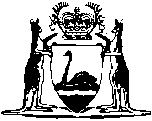 Occupiers’ Liability Act 1985Reprint 2:  The Act as at 8 May 2015		Guide for using this reprint		What the reprint includes		Endnotes, Compilation table, and Table of provisions that have not come into operation	1.	Details about the original Act are shown in the Compilation table in endnote 1, at the back of the reprint.  The table also shows any previous reprint.	2.	A table of provisions that have not come into operation, to be found in endnote 1a if it is needed, lists any provisions of the Act being reprinted that have not come into operation and any amendments that have not come into operation.  The full text is set out in another endnote that is referred to in the table.		Notes amongst text (italicised and within square brackets)		Editorial notes show if something has been omitted under the Reprints Act 1984 s. 7(4) (because, although still technically part of the text, it no longer has any effect).The text of anything omitted can be found in an earlier reprint (if there is one) or the Act as passed.		Reprint numbering and date	1.	The reprint number (in the footer of each page of the document) shows how many times the Act has been reprinted.  For example, numbering a reprint as “Reprint 3” would mean that the reprint was the 3rd reprint since the Act was passed.  Reprint numbering was implemented as from 1 January 2003.	2.	The information in the reprint is current on the date shown as the date as at which the Act is reprinted.  That date is not the date when the reprint was published by the State Law Publisher and it is probably not the date when the most recent amendment had effect.Western AustraliaOccupiers’ Liability Act 1985Contents1.	Short title	12.	Terms used	13.	Act binds Crown	14.	Application of s. 5 to 7	15.	Duty of care of occupier	26.	Negligence of independent contractor	37.	Duty not restricted or excluded by contract	38.	Preservation of higher obligations	49.	Duty of care of landlord	410.	Law Reform (Contributory Negligence and Tortfeasors’ Contribution) Act 1947	5Notes	Compilation table	6Defined termsWestern AustraliaOccupiers’ Liability Act 1985 An Act prescribing the standard of care owed by occupiers and landlords of premises to persons and property on the premises. 1.	Short title 		This Act may be cited as the Occupiers’ Liability Act 1985 1.2.	Terms used 		In this Act, unless the contrary intention appears — 	occupier of premises means person occupying or having control of land or other premises;	premises includes any fixed or movable structure, including any vessel, vehicle or aircraft.3.	Act binds Crown 		This Act binds the Crown.4.	Application of s. 5 to 7 	(1)	Sections 5 to 7 shall have effect, in place of the rules of the common law, for the purpose of determining the care which an occupier of premises is required, by reason of the occupation or control of the premises, to show towards a person entering on the premises in respect of dangers — 	(a)	to that person; or	(b)	to any property brought on to the premises by, and remaining on the premises in the possession and control of, that person, whether it is owned by that person or by any other person,		which are due to the state of the premises or to anything done or omitted to be done on the premises and for which the occupier of premises is by law responsible.	(2)	Nothing in sections 5 to 7 shall be taken to alter the rules of the common law which determine the person on whom, in relation to any premises, a duty to show the care referred to in subsection (1) towards a person entering those premises is incumbent.5.	Duty of care of occupier 	(1)	Subject to subsections (2) and (3) the care which an occupier of premises is required by reason of the occupation or control of the premises to show towards a person entering on the premises in respect of dangers which are due to the state of the premises or to anything done or omitted to be done on the premises and for which the occupier is by law responsible shall, except in so far as he is entitled to and does extend, restrict, modify or exclude by agreement or otherwise, his obligations towards that person, be such care as in all the circumstances of the case is reasonable to see that that person will not suffer injury or damage by reason of any such danger.	(2)	The duty of care referred to in subsection (1) does not apply in respect of risks willingly assumed by the person entering on the premises but in that case the occupier of premises owes a duty to the person not to create a danger with the deliberate intent of doing harm or damage to the person or his property and not to act with reckless disregard of the presence of the person or his property.	(3)	A person who is on premises with the intention of committing, or in the commission of, an offence punishable by imprisonment is owed only the duty of care referred to in subsection (2).	(4)	Without restricting the generality of subsection (1), in determining whether an occupier of premises has discharged his duty of care, consideration shall be given to — 	(a)	the gravity and likelihood of the probable injury; and	(b)	the circumstances of the entry onto the premises; and	(c)	the nature of the premises; and	(d)	the knowledge which the occupier of premises has or ought to have of the likelihood of persons or property being on the premises; and	(e)	the age of the person entering the premises; and	(f)	the ability of the person entering the premises to appreciate the danger; and	(g)	the burden on the occupier of eliminating the danger or protecting the person entering the premises from the danger as compared to the risk of the danger to the person.6.	Negligence of independent contractor 	(1)	An occupier is not liable under this Act where the damage is due to the negligence of an independent contractor engaged by the occupier if — 	(a)	the occupier exercised reasonable care in the selection and supervision of the independent contractor; and	(b)	it was reasonable in all the circumstances that the work that the independent contractor was engaged to do should have been undertaken.	(2)	Subsection (1) does not operate to abrogate or restrict the liability of an occupier for the negligence of his independent contractor imposed by any other Act.7.	Duty not restricted or excluded by contract 	(1)	The duty of an occupier of premises under this Act, or his liability for breach thereof, shall not be restricted or excluded by the provisions of any contract to which the person to whom the duty is owed is not a party, whether or not the occupier of premises is bound by the contract to permit such person to enter or use the premises.	(2)	This section applies to contracts entered into before the commencement of this Act as well as to contracts entered into after its commencement.8.	Preservation of higher obligations 	(1)	Nothing in this Act relieves an occupier of premises in any particular case from any duty to show a higher standard of care than in that case is incumbent on him by virtue of any enactment or rule of law imposing special liability or standards of care on particular classes of persons including, but without restricting the generality of the foregoing, the obligations of common carriers and bailees.	(2)	Nothing in this Act shall be construed to affect the rights, duties and liabilities arising from an employer and employee relationship where it exists.9.	Duty of care of landlord 	(1)	Where premises are occupied or used by virtue of a tenancy under which the landlord is responsible for the maintenance or repair of the premises, it shall be the duty of the landlord to show towards any persons who may from time to time be on the premises the same care in respect of dangers arising from any failure on his part in carrying out his responsibilities of maintenance and repair of the premises as is required under this Act to be shown by an occupier of premises towards persons entering on those premises.	(2)	Where premises are occupied or used by virtue of a sub-tenancy, subsection (1) shall apply to any landlord who is responsible for the maintenance or repair of the premises comprised in the sub-tenancy.	(3)	Nothing in this section shall relieve a landlord of any duty which he is under apart from this section.	(4)	This section applies to tenancies created before the commencement of this Act as well as to tenancies created after its commencement.10.	Law Reform (Contributory Negligence and Tortfeasors’ Contribution) Act 1947 		The Law Reform (Contributory Negligence and Tortfeasors’ Contribution) Act 1947 applies to claims under this Act.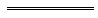 Notes1	This reprint is a compilation as at 8 May 2015 of the Occupiers’ Liability Act 1985. The following table contains information about that Act. The table also contains information about any reprint.Compilation tableDefined terms[This is a list of terms defined and the provisions where they are defined.  The list is not part of the law.]Defined term	Provision(s)occupier of premises	2premises	2Reprinted under the Reprints Act 1984 as at 8 May 2015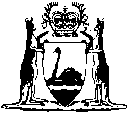 Reprinted under the Reprints Act 1984 asat 8 May 2015Short titleShort titleNumber and yearAssentCommencementOccupiers’ Liability Act 1985Occupiers’ Liability Act 198552 of 198528 Oct 198525 Nov 1985Reprint of the Occupiers’ Liability Act 1985 as at 26 Jul 2002Reprint of the Occupiers’ Liability Act 1985 as at 26 Jul 2002Reprint of the Occupiers’ Liability Act 1985 as at 26 Jul 2002Reprint of the Occupiers’ Liability Act 1985 as at 26 Jul 2002Reprint of the Occupiers’ Liability Act 1985 as at 26 Jul 2002Reprint 2: The Occupiers’ Liability Act 1985 as at 8 May 2015 Reprint 2: The Occupiers’ Liability Act 1985 as at 8 May 2015 Reprint 2: The Occupiers’ Liability Act 1985 as at 8 May 2015 Reprint 2: The Occupiers’ Liability Act 1985 as at 8 May 2015 Reprint 2: The Occupiers’ Liability Act 1985 as at 8 May 2015 